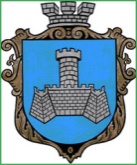 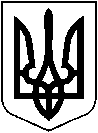 УКРАЇНАХМІЛЬНИЦЬКА МІСЬКА РАДАВІННИЦЬКОЇ ОБЛАСТІвиконавчий комітетР І Ш Е Н Н Я     “ 15“ лютого  2022 р.                                                                                             №57                                                                                    м.ХмільникПро часткове звільнення  гр. Д. Л.П. від оплати   за харчування  дитини в ЗДО №1 «Пролісок» м. Хмільника            Розглянувши клопотання начальника Управління освіти, молоді та спорту Хмільницької міської ради Оліха В.В. від 25.01.2022 р. № 01-15/ 112 про часткове звільнення гр. Д. Л.П. , яка проживає у м. Хмільнику по вулиці ….. , учасниці бойових дій, від оплати за харчування у Закладі дошкільної освіти №1 (ясла-садок) «Пролісок » м. Хмільника її доньки   Д. З. Д.,   20 ___ р.н., відповідно до комплексної програми підтримки учасників Антитерористичної операції, операції об’єднаних сил, осіб, які беруть (брали) участь у здійсненні заходів із забезпечення національної безпеки і оборони, відсічі і стримування збройної агресії Російської Федерації у Донецькій та Луганській областях та членів їхніх сімей – мешканців Хмільницької міської територіальної громади на 2021 -2023 рр., затвердженої рішенням  67 сесії   Хмільницької міської ради  7 скликання від  22 листопада 2019 року  № 2315 (зі змінами), п.п. 4.2.1 п.4.2. Додатка №3 Порядку використання коштів місцевого бюджету, передбачених на фінансування заходів комплексної програми підтримки учасників Антитерористичної операції, операції  об’єднаних сил, осіб, які беруть (брали) участь у здійсненні заходів із забезпечення національної безпеки і оборони, відсічі і стримування збройної агресії Російської Федерації у Донецькій та  Луганській областях та членів їхніх сімей – мешканців Хмільницької міської територіальної громади на  2021- 2023 рр.,  затвердженого рішенням 2 сесії Хмільницької міської ради   8 скликання від 18.12.2020 р. № 44 та п.7 Додатка до рішення 59 сесії Хмільницької міської ради 7 скликання від 14 січня 2019 року №1885  «Про затвердження Порядку організації харчування в закладах освіти Хмільницької міської територіальної громади у новій  редакції» (зі змінами), керуючись ст.5 Закону України «Про охорону дитинства», ст.32, ст.34, ст.59  Закону України «Про місцеве самоврядування в Україні», виконком Хмільницької  міської ради                                                    В И Р І Ш И В :1. Звільнити  гр. Д. Л.  П. , учасницю бойових дій,  від оплати за харчування її доньки Д.З. Д., 20___ р.н., у Закладі дошкільної освіти №1 (ясла-садок)  «Пролісок»  м. Хмільника на 50 відсотків від встановленої батьківської плати  з  01 лютого  2022  року по  31 грудня  2022 р.  2. Контроль за виконанням цього рішення покласти на заступника міського голови з питань діяльності виконавчих органів міської ради відповідно до розподілу обов’язків, супровід виконання доручити Управлінню освіти, молоді та спорту Хмільницької  міської ради  ( Оліх В.В.).            Міський голова                                                       Микола ЮРЧИШИН